Publicado en Madrid el 26/04/2022 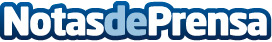 Una Inteligencia Artificial escribe sobre el amor'Falta una palabra' es la primera novela escrita con una Inteligencia Artificial que demuestra que no solo los humanos son creativos. La inteligencia artificial (IA) está cambiando la forma como las personas cambian y se relacionan con el mundo, y una novela de amor escrita con una IA hace surgir la pregunta si la tecnología también puede cambiar la forma en que los humanos crean, aportando una nueva forma de disfrutar de la literaturaDatos de contacto:Laura Higuera623039899Nota de prensa publicada en: https://www.notasdeprensa.es/una-inteligencia-artificial-escribe-sobre-el_1 Categorias: Nacional Inteligencia Artificial y Robótica Literatura Otras ciencias http://www.notasdeprensa.es